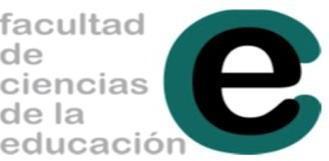 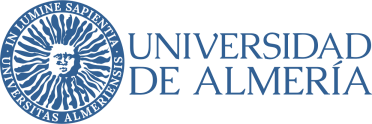 VISITA AL CENTROPrácticumGrado en Ciencias de la Actividad Física y del DeporteEl/La Tutor/a 	,con DNI 	,del Alumno/a	,de la Especialidad 	,del Centro 	.Ha recibido la Visitadel Asesor/a 	,de la Universidad de Almería.Firmado y Sellado por el CentroAlmería, a 	de 	de 20	VICEDECANATO DE PRÁCTICUM Y RELACIONES CON LOS CENTROSFACULTAD DE CIENCIAS DE LA EDUCACIÓN. UNIVERSIDAD DE ALMERÍA